DC CŠOD – EKSKURZIJA KRAS – PRIMORJE                                                                                           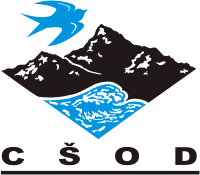 DELOVNI LISTPO POTEH GRANIČARJEV, MITRE IN KAMNOLOMOV MILJSKIH HRIBOVŠOLA: _________________________________ RAZRED:_________ DATUM:_________ UČENKA/EC: _______________________________________________________ DOSEŽENE TOČKE: = 50/______PO POTEH GRANIČARJEV, MITRE IN KAMNOLOMOV MILJSKIH HRIBOVMANJKAJOČE BESEDE VSTAVI Z RDEČO BARVO, Z RDEČO BARVO TUDI OBARVAJ PRAVILNE ODGOVORE TAM KJER PIŠE PODČRTAJ, DA POPRAVLJALEC TAKOJ VIDI REŠITVE!1.2.Miljske hribe gradijo menjujoče se plasti peščenjaka in laporja, tj. oz. sovdan.  slednje kamnine gradijo tudi območja (podčrtaj; možnih več pravilnih rešitev): Brkini        Snežniško pogorje             Goriška brda       Matarsko podolje       Vipavska dolina          (t 6/   )3.4.Pri nadelavi športno-rekreacijskih in učnih ter kolesarskih poti je za upoštevati: obstoječe poti, možnost široke izbire uporabnikov, naravno in kulturno bogastvo, idr. Na Miljskem polotoku jih, glede na seznam na turistični karti naštejemo:                                                                                                                                                                    (t 13/   )5.Postavitev meje je “rezervirala” stometrsko območje vzdolž nje vojakom – obmejnim stražnikom, ki so jim domačini pravili graničarji. Na to, zadnje pridobljeno, državno območje so bili premeščeni »nadležni«, kot je bil rodoljub in naravoslovec                                                                                                                                                                      (t 2/   )6. Debele plasti trdega peščenjaka vpadajo v splošnem proti severu in so tako pogojile razvoj strukturnega površja, kot je asimetrična dolina potoka Fugnan. Desno pobočje, Plažot, je bolj (podčrtaj) -.strmo – položno. 7.Skozi Škofijska vrata, znižan svet med Miljskim polotokom in vzpetino Tinjan, potekajo že od antike prometne povezave med italijanskim in istrskim polotokom, kot je bila najdaljša evropska ozkotirna proga v slovenskem jeziku imenovana                                                                                                                                                                        (t 5/   )8.Pred okoli 4000 leti so Iliri zasedli Istro in gradili bivališča strnjena v gradišča, obdana z obrambnim suhim zidom. Teh naselij se je kasneje oprijelo romansko ime Tako se tudi imenuje najvišji vrh Miljskega polotoka, ki je visok 244 m nadmorske višine.                     (t 1/   )9.Kamnolomarska dejavnost izhaja iz prazgodovine, kar dokazuje način gradnje obzidja kaštelirja. Prvič so izkop regulirali s statutom mesta Milje iz leta 1333. Dejavnost je zamrla po 2. svetovni vojni in v čelih kamnolomov se odlaga kamnina Najdemo jo tudi na pragovih rek (podčrtaj pravilno)     Krke   Mure                                                       (t 4/   ) 10.Dediščina kamnolomarske dejavnosti:11.Nemška vojska je izkopala votlino, imenovanov čelo kamnoloma v dolini Pišolon, tj. 35 m dolg rov z dvema vhodoma, v katerega bi se zatekali in imeli spravljeno strelivo protiletalske obrambe.                                                                                    (t 1/   )12.Slap v dolini hudournika Pišolon je nastal na stiku med (b) laporjem     in       (a) peščenjakom; vnesi v oklepaje na skici črko z lego ustrezne vrste kamnin                                                                                                .                                                                                                                                                        (t 2/   )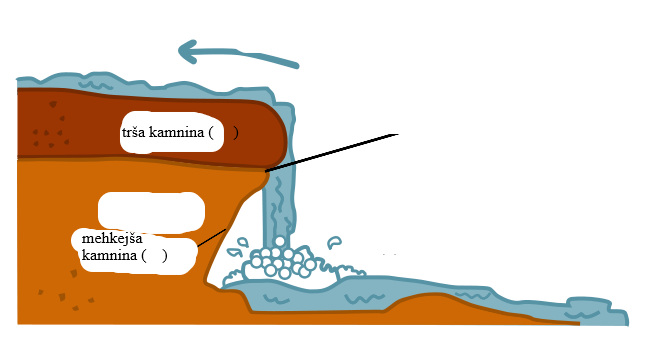 14.Turizem v Istri je pričel kot (podčrtaj pravilno)       golf              verski               trekking, kar nakazujejo cerkve posvečene irskim svetnikom. Romarji so prepešačili Evropo in počakali na ladje, da bi jih prepeljale v Sveto deželo.                    (t 1/   )15.Značilni stavbi iz Istre in Brkinov. Obe sta zgrajeni suhozidno iz (podčrtaj pravilni odgovor):     apnenca      granita      peščenjaka                                                                                                      (t 1/   )16.Murvo so v Evropo najverjetneje zanesli v 12. stoletju, zaradi Prehranjujejo se samo z murvinim listjem.                                                                                         (t 1/   )17.Jozef Ressel, bolj znan kot izumitelj ladijskega vijaka, saj je z ladjo Civetta opravil prve poskuse plovbe v Tržaškem zalivu, je odkupoval les za potrebe mornarice v Istri. Izdelal je načrt za njeno                                                                                                                                                                   (T 1/   )Miljski hribi (polotok) se nahajajo med Koprskim in Miljskim zalivom in predstavljajo skrajni severovzhodni del polotoka.                                                                                                                                                                   (t 3/   )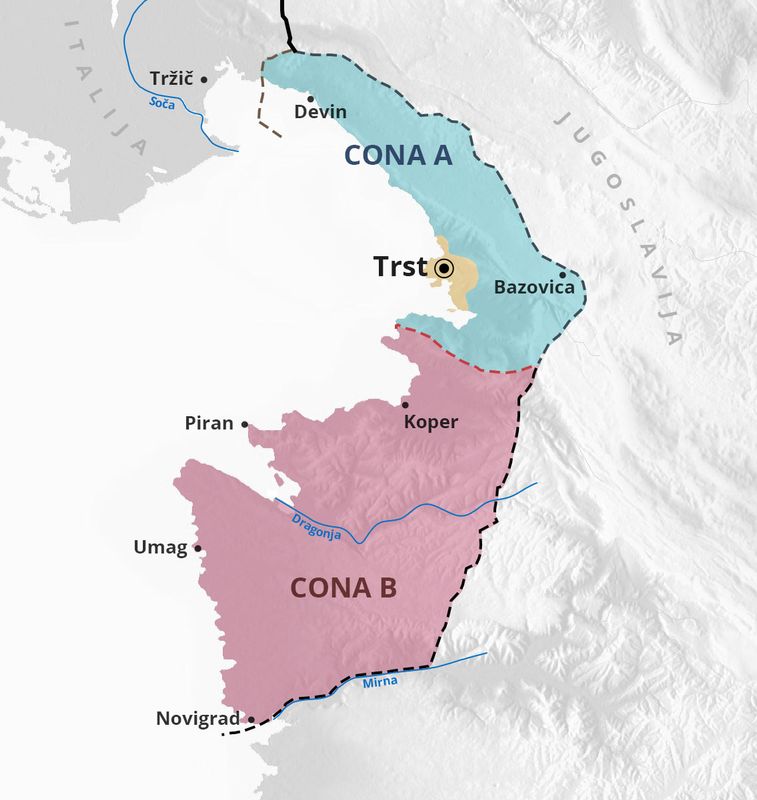 Leta 1947 je bil podpisana Pariška mirovna pogodba, s katerim je bilo ustanovljeno Svobodno tržaško ozemlje (STO). Razdeljeno je bilo na dve območji (poveži pravilno). Meja med njima se je leta 1954 premaknila z južnih na severna pobočja Miljskih hribov, kar je povzročilo zamenjavo prebivalstva, zamiranje tradicionalnih dejavnosti in ohranilo dediščino.                     (t 3/    )S pomočjo posnetka na diapozitivu  nariši skico prečnega prereza doline potoka Fugnan in nakaži nagnjenost skladov a) //////    ali  b) \\\\\\jug                                                                                                                   severHrvatini                                                                                                         Plažot                                                              Premančan(t 5/   )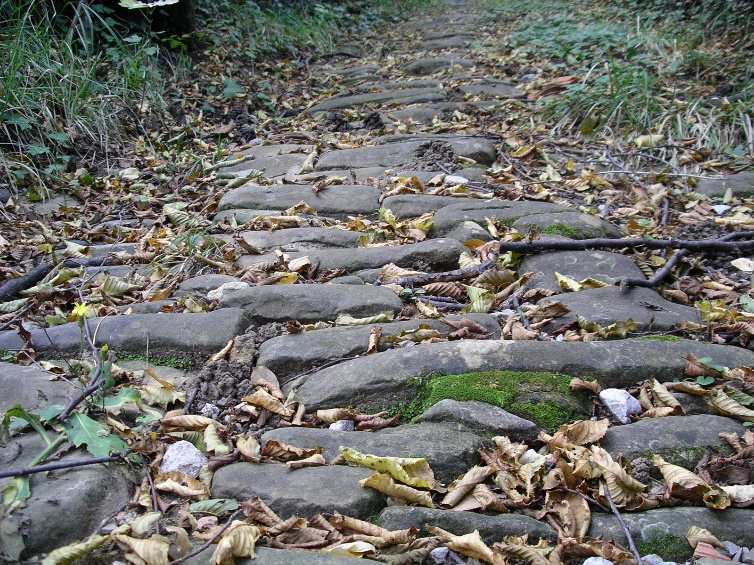 Šališ – strm kolovoz utrjen s ploščami peščenjaka postavljenimi(podčrtaj pravilno) vzporedno s pobočjem  alipravokotno na pobočjeda volovskim vpregam ni drselo inerozija ni odnašala vozišča.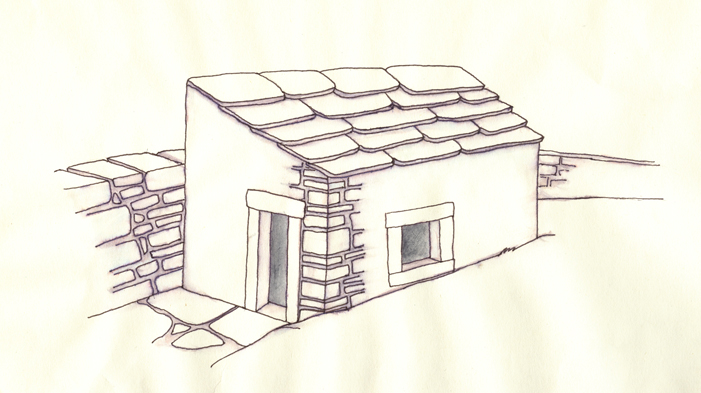 Hišice (kuče), kjer so imeli  spravljeno orodje. (t 1/   )  Premančan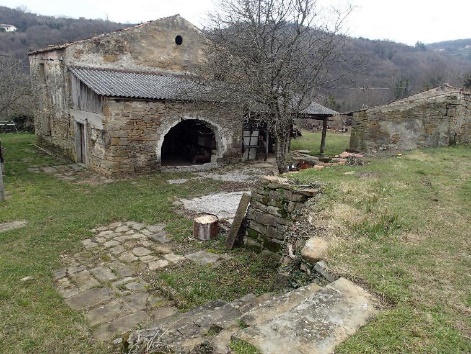   Kozjane (Brkini)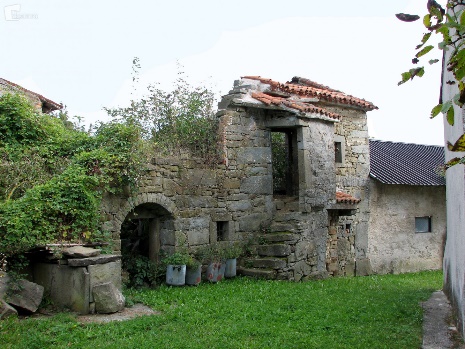 